SVAČINY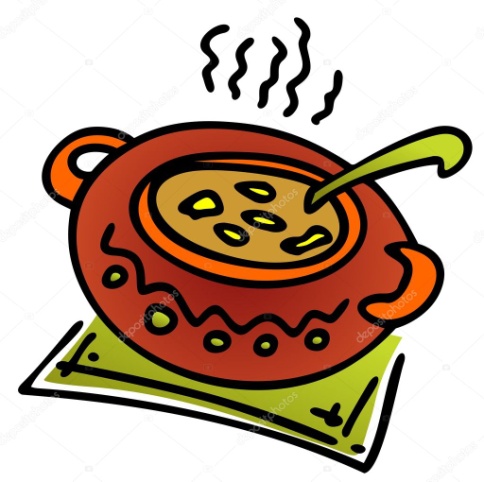 Týden od  20.11. –24.11.2023 Změna jídelníčku vyhrazena, přejeme vám DOBROU CHUŤ   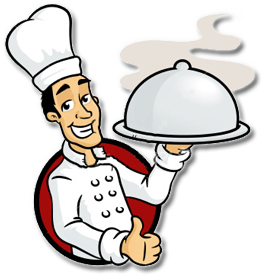 